A Life CelebrantA Life CelebrantA Life CelebrantA Life CelebrantA Life CelebrantA Life CelebrantA Life CelebrantA Life CelebrantA Life CelebrantA Life CelebrantA Life CelebrantA Life CelebrantA Life CelebrantA Life CelebrantA Life CelebrantA Life CelebrantCall Time… Call Time… Call Time… Call Time… Call Time… Call Time… A Life CelebrantA Life CelebrantA Life CelebrantA Life CelebrantA Life CelebrantA Life CelebrantA Life CelebrantA Life CelebrantA Life CelebrantA Life CelebrantA Life CelebrantA Life CelebrantA Life CelebrantA Life CelebrantA Life CelebrantA Life CelebrantCall Date …Call Date …Call Date …Call Date …Call Date …Call Date …Lou (Ludwig) Szymkow jp cmc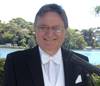 Civil, Marriage, Commitment, Naming & Funeral Celebrant
mb +61 (0) 457 00 1922
lou@alifecelebrant.com.auwww.alifecelebrant.com.auhttps://www.facebook.com/lou.szymkow.7Lou (Ludwig) Szymkow jp cmcCivil, Marriage, Commitment, Naming & Funeral Celebrant
mb +61 (0) 457 00 1922
lou@alifecelebrant.com.auwww.alifecelebrant.com.auhttps://www.facebook.com/lou.szymkow.7Lou (Ludwig) Szymkow jp cmcCivil, Marriage, Commitment, Naming & Funeral Celebrant
mb +61 (0) 457 00 1922
lou@alifecelebrant.com.auwww.alifecelebrant.com.auhttps://www.facebook.com/lou.szymkow.7Lou (Ludwig) Szymkow jp cmcCivil, Marriage, Commitment, Naming & Funeral Celebrant
mb +61 (0) 457 00 1922
lou@alifecelebrant.com.auwww.alifecelebrant.com.auhttps://www.facebook.com/lou.szymkow.7Lou (Ludwig) Szymkow jp cmcCivil, Marriage, Commitment, Naming & Funeral Celebrant
mb +61 (0) 457 00 1922
lou@alifecelebrant.com.auwww.alifecelebrant.com.auhttps://www.facebook.com/lou.szymkow.7Lou (Ludwig) Szymkow jp cmcCivil, Marriage, Commitment, Naming & Funeral Celebrant
mb +61 (0) 457 00 1922
lou@alifecelebrant.com.auwww.alifecelebrant.com.auhttps://www.facebook.com/lou.szymkow.7Lou (Ludwig) Szymkow jp cmcCivil, Marriage, Commitment, Naming & Funeral Celebrant
mb +61 (0) 457 00 1922
lou@alifecelebrant.com.auwww.alifecelebrant.com.auhttps://www.facebook.com/lou.szymkow.7Lou (Ludwig) Szymkow jp cmcCivil, Marriage, Commitment, Naming & Funeral Celebrant
mb +61 (0) 457 00 1922
lou@alifecelebrant.com.auwww.alifecelebrant.com.auhttps://www.facebook.com/lou.szymkow.7Family Meeting appointment Family Meeting appointment Family Meeting appointment Family Meeting appointment Family Meeting appointment Family Meeting appointment Family Meeting appointment Family Meeting appointment TimeTimeTimeTimeTimeTimeDateDateDateDateDateDateLou (Ludwig) Szymkow jp cmcCivil, Marriage, Commitment, Naming & Funeral Celebrant
mb +61 (0) 457 00 1922
lou@alifecelebrant.com.auwww.alifecelebrant.com.auhttps://www.facebook.com/lou.szymkow.7Lou (Ludwig) Szymkow jp cmcCivil, Marriage, Commitment, Naming & Funeral Celebrant
mb +61 (0) 457 00 1922
lou@alifecelebrant.com.auwww.alifecelebrant.com.auhttps://www.facebook.com/lou.szymkow.7Lou (Ludwig) Szymkow jp cmcCivil, Marriage, Commitment, Naming & Funeral Celebrant
mb +61 (0) 457 00 1922
lou@alifecelebrant.com.auwww.alifecelebrant.com.auhttps://www.facebook.com/lou.szymkow.7Lou (Ludwig) Szymkow jp cmcCivil, Marriage, Commitment, Naming & Funeral Celebrant
mb +61 (0) 457 00 1922
lou@alifecelebrant.com.auwww.alifecelebrant.com.auhttps://www.facebook.com/lou.szymkow.7Lou (Ludwig) Szymkow jp cmcCivil, Marriage, Commitment, Naming & Funeral Celebrant
mb +61 (0) 457 00 1922
lou@alifecelebrant.com.auwww.alifecelebrant.com.auhttps://www.facebook.com/lou.szymkow.7Lou (Ludwig) Szymkow jp cmcCivil, Marriage, Commitment, Naming & Funeral Celebrant
mb +61 (0) 457 00 1922
lou@alifecelebrant.com.auwww.alifecelebrant.com.auhttps://www.facebook.com/lou.szymkow.7Lou (Ludwig) Szymkow jp cmcCivil, Marriage, Commitment, Naming & Funeral Celebrant
mb +61 (0) 457 00 1922
lou@alifecelebrant.com.auwww.alifecelebrant.com.auhttps://www.facebook.com/lou.szymkow.7Lou (Ludwig) Szymkow jp cmcCivil, Marriage, Commitment, Naming & Funeral Celebrant
mb +61 (0) 457 00 1922
lou@alifecelebrant.com.auwww.alifecelebrant.com.auhttps://www.facebook.com/lou.szymkow.7Family Meeting appointment Family Meeting appointment Family Meeting appointment Family Meeting appointment Family Meeting appointment Family Meeting appointment Family Meeting appointment Family Meeting appointment Lou (Ludwig) Szymkow jp cmcCivil, Marriage, Commitment, Naming & Funeral Celebrant
mb +61 (0) 457 00 1922
lou@alifecelebrant.com.auwww.alifecelebrant.com.auhttps://www.facebook.com/lou.szymkow.7Lou (Ludwig) Szymkow jp cmcCivil, Marriage, Commitment, Naming & Funeral Celebrant
mb +61 (0) 457 00 1922
lou@alifecelebrant.com.auwww.alifecelebrant.com.auhttps://www.facebook.com/lou.szymkow.7Lou (Ludwig) Szymkow jp cmcCivil, Marriage, Commitment, Naming & Funeral Celebrant
mb +61 (0) 457 00 1922
lou@alifecelebrant.com.auwww.alifecelebrant.com.auhttps://www.facebook.com/lou.szymkow.7Lou (Ludwig) Szymkow jp cmcCivil, Marriage, Commitment, Naming & Funeral Celebrant
mb +61 (0) 457 00 1922
lou@alifecelebrant.com.auwww.alifecelebrant.com.auhttps://www.facebook.com/lou.szymkow.7Lou (Ludwig) Szymkow jp cmcCivil, Marriage, Commitment, Naming & Funeral Celebrant
mb +61 (0) 457 00 1922
lou@alifecelebrant.com.auwww.alifecelebrant.com.auhttps://www.facebook.com/lou.szymkow.7Lou (Ludwig) Szymkow jp cmcCivil, Marriage, Commitment, Naming & Funeral Celebrant
mb +61 (0) 457 00 1922
lou@alifecelebrant.com.auwww.alifecelebrant.com.auhttps://www.facebook.com/lou.szymkow.7Lou (Ludwig) Szymkow jp cmcCivil, Marriage, Commitment, Naming & Funeral Celebrant
mb +61 (0) 457 00 1922
lou@alifecelebrant.com.auwww.alifecelebrant.com.auhttps://www.facebook.com/lou.szymkow.7Lou (Ludwig) Szymkow jp cmcCivil, Marriage, Commitment, Naming & Funeral Celebrant
mb +61 (0) 457 00 1922
lou@alifecelebrant.com.auwww.alifecelebrant.com.auhttps://www.facebook.com/lou.szymkow.7Event/Funeral Directors – name & phEvent/Funeral Directors – name & phEvent/Funeral Directors – name & phEvent/Funeral Directors – name & phEvent/Funeral Directors – name & phEvent/Funeral Directors – name & phEvent/Funeral Directors – name & phEvent/Funeral Directors – name & phBooking & Information formBooking & Information formBooking & Information formBooking & Information formBooking & Information formBooking & Information formBooking & Information formBooking & Information formBooking & Information formBooking & Information formBooking & Information formBooking & Information formBooking & Information formBooking & Information formBooking & Information formBooking & Information formBooking & Information formBooking & Information formBooking & Information formBooking & Information formBooking & Information formBooking & Information formBooking & Information formBooking & Information formBooking & Information formBooking & Information formBooking & Information formBooking & Information formContact for bereaved namenamenamenamenamenamenamenamenamenamenamenamenamenamembmbmbmbmbmbmbmbmbmbmbmbmbContact for bereaved Contact for bereaved EmailEmailEmailEmailEmailEmailEmailEmailEmailEmailEmailEmailEmailEmailHome phoneHome phoneHome phoneHome phoneHome phoneHome phoneAlternate NumberAlternate NumberAlternate NumberAlternate NumberAlternate NumberAlternate NumberAlternate NumberContact for bereaved Contact for bereaved StreetStreetStreetStreetStreetStreetStreetStreetStreetStreetStreetStreetStreetStreetTownTownTownTownTownTownPostcodePostcodePostcodePostcodePostcodePostcodePostcodeContact for bereaved Date/time of Prayers/ViewingPrayer/Vigil ServicePrayer/Vigil ServicePrayer/Vigil ServicePrayer/Vigil ServicePrayer/Vigil ServicePrayer/Vigil ServicePrayer/Vigil ServicePrayer/Vigil ServicePrayer/Vigil ServicePrayer/Vigil ServicePrayer/Vigil ServicePrayer/Vigil ServicePrayer/Vigil ServicePrayer/Vigil ServiceViewing (if at separate location)Viewing (if at separate location)Viewing (if at separate location)Viewing (if at separate location)Viewing (if at separate location)Viewing (if at separate location)Viewing (if at separate location)Viewing (if at separate location)Viewing (if at separate location)Viewing (if at separate location)Viewing (if at separate location)Viewing (if at separate location)Viewing (if at separate location)Date/time of Prayers/ViewingTimeTimeTimeDateDateDateDateDateDateDateDateDateDateDateTimeTimeDateDateDateDateDateDateDateDateDateDateDateDate/time of Prayers/ViewingDate/time of Prayers/ViewingaddressaddressaddressDate/time of ceremonyChapel ServiceChapel ServiceChapel ServiceChapel ServiceChapel ServiceChapel ServiceChapel ServiceChapel ServiceChapel ServiceChapel ServiceChapel ServiceChapel ServiceChapel ServiceChapel ServiceCommittal (if at separate location)Committal (if at separate location)Committal (if at separate location)Committal (if at separate location)Committal (if at separate location)Committal (if at separate location)Committal (if at separate location)Committal (if at separate location)Committal (if at separate location)Committal (if at separate location)Committal (if at separate location)Committal (if at separate location)Committal (if at separate location)Date/time of ceremonyTimeTimeTimeDateDateDateDateDateDateDateDateDateDateDateTimeTimeDateDateDateDateDateDateDateDateDateDateDateDate/time of ceremonyAddress of ServiceBuilding/Property NameBuilding/Property NameBuilding/Property NameBuilding/Property NameBuilding/Property NameBuilding/Property NameBuilding/Property NameBuilding/Property NameBuilding/Property NameBuilding/Property NameBuilding/Property NameBuilding/Property NameBuilding/Property NameBuilding/Property NameStreetStreetStreetStreetStreetStreetStreetStreetStreetStreetStreetStreetStreetAddress of ServiceAddress of ServiceTownTownTownTownTownTownTownTownTownTownTownTownTownTownStateStateStateStateStateStatePostcodePostcodePostcodePostcodePostcodePostcodePostcodeAddress of ServiceAddress of cemeteryLot No.Lot No.Lot No.Building/Property NameBuilding/Property NameBuilding/Property NameBuilding/Property NameBuilding/Property NameBuilding/Property NameBuilding/Property NameBuilding/Property NameBuilding/Property NameBuilding/Property NameBuilding/Property NameStreetStreetStreetStreetStreetStreetStreetStreetStreetStreetStreetStreetStreetAddress of cemeteryAddress of cemeteryTownTownTownTownTownTownTownTownTownTownTownTownTownTownStateStateStateStateStateStatePostcodePostcodePostcodePostcodePostcodePostcodePostcodeAddress of cemeteryCeremony -Funeral (pogrzeb) Viewing or prayers  Memorial Distribution of Ashes  Service & Committal Viewing or prayers  Memorial Distribution of Ashes  Service & Committal Viewing or prayers  Memorial Distribution of Ashes  Service & Committal Viewing or prayers  Memorial Distribution of Ashes  Service & Committal Viewing or prayers  Memorial Distribution of Ashes  Service & Committal Viewing or prayers  Memorial Distribution of Ashes  Service & Committal Viewing or prayers  Memorial Distribution of Ashes  Service & Committal Viewing or prayers  Memorial Distribution of Ashes  Service & Committal Viewing or prayers  Memorial Distribution of Ashes  Service & Committal Viewing or prayers  Memorial Distribution of Ashes  Service & Committal Cremation Service (kremacja) Service & Burial (pochowanie) Service & separate Private Burial  Graveside Committal Only Cremation Service (kremacja) Service & Burial (pochowanie) Service & separate Private Burial  Graveside Committal Only Cremation Service (kremacja) Service & Burial (pochowanie) Service & separate Private Burial  Graveside Committal Only Cremation Service (kremacja) Service & Burial (pochowanie) Service & separate Private Burial  Graveside Committal Only Cremation Service (kremacja) Service & Burial (pochowanie) Service & separate Private Burial  Graveside Committal Only Cremation Service (kremacja) Service & Burial (pochowanie) Service & separate Private Burial  Graveside Committal Only Cremation Service (kremacja) Service & Burial (pochowanie) Service & separate Private Burial  Graveside Committal Only Cremation Service (kremacja) Service & Burial (pochowanie) Service & separate Private Burial  Graveside Committal Only Cremation Service (kremacja) Service & Burial (pochowanie) Service & separate Private Burial  Graveside Committal Only Cremation Service (kremacja) Service & Burial (pochowanie) Service & separate Private Burial  Graveside Committal Only Theme (Polska) Theme (Military) Theme (Other) Theme (Polska) Theme (Military) Theme (Other) Theme (Polska) Theme (Military) Theme (Other) Theme (Polska) Theme (Military) Theme (Other) Theme (Polska) Theme (Military) Theme (Other) Theme (Polska) Theme (Military) Theme (Other) Theme (Polska) Theme (Military) Theme (Other)Special Needs Translator (specify) Translator (specify) Translator (specify) Translator (specify) Translator (specify) Translator (specify) Translator (specify) Translator (specify) Translator (specify) Translator (specify) Translator (specify) Translator (specify) Translator (specify) Translator (specify) Disability (list special needs) Disability (list special needs) Disability (list special needs) Disability (list special needs) Disability (list special needs) Disability (list special needs) Disability (list special needs) Disability (list special needs) Disability (list special needs) Disability (list special needs) Disability (list special needs) Disability (list special needs) Disability (list special needs)DETAILS OF the loved one (DECEASED)DETAILS OF the loved one (DECEASED)DETAILS OF the loved one (DECEASED)DETAILS OF the loved one (DECEASED)DETAILS OF the loved one (DECEASED)DETAILS OF the loved one (DECEASED)DETAILS OF the loved one (DECEASED)DETAILS OF the loved one (DECEASED)DETAILS OF the loved one (DECEASED)DETAILS OF the loved one (DECEASED)DETAILS OF the loved one (DECEASED)DETAILS OF the loved one (DECEASED)DETAILS OF the loved one (DECEASED)DETAILS OF the loved one (DECEASED)DETAILS OF the loved one (DECEASED)DETAILS OF the loved one (DECEASED)DETAILS OF the loved one (DECEASED)DETAILS OF the loved one (DECEASED)DETAILS OF the loved one (DECEASED)DETAILS OF the loved one (DECEASED)DETAILS OF the loved one (DECEASED)DETAILS OF the loved one (DECEASED)DETAILS OF the loved one (DECEASED)DETAILS OF the loved one (DECEASED)DETAILS OF the loved one (DECEASED)DETAILS OF the loved one (DECEASED)DETAILS OF the loved one (DECEASED)DETAILS OF the loved one (DECEASED)Full Name of Person whose life is to be celebratedFull Name of Person whose life is to be celebratedFull Name of Person whose life is to be celebratedFull Name of Person whose life is to be celebratedFull Name of Person whose life is to be celebratedFull Name of Person whose life is to be celebratedFull Name of Person whose life is to be celebratedFull Name of Person whose life is to be celebratedFull Name of Person whose life is to be celebratedFull Name of Person whose life is to be celebratedFull Name of Person whose life is to be celebratedFull Name of Person whose life is to be celebratedFull Name of Person whose life is to be celebratedFull Name of Person whose life is to be celebratedFull Name of Person whose life is to be celebratedFull Name of Person whose life is to be celebratedFull Name of Person whose life is to be celebratedFull Name of Person whose life is to be celebratedFull Name of Person whose life is to be celebratedFull Name of Person whose life is to be celebratedFull Name of Person whose life is to be celebratedFull Name of Person whose life is to be celebratedFull Name of Person whose life is to be celebratedFull Name of Person whose life is to be celebratedFull Name of Person whose life is to be celebratedFull Name of Person whose life is to be celebratedFull Name of Person whose life is to be celebratedFull Name of Person whose life is to be celebratedBirth detailsBirth detailsDateDateDateDateDateTown/CountyTown/CountyTown/CountyTown/CountyTown/CountyTown/CountyTown/CountyTown/CountyCountryCountryCountryCountryCountryCountryCountryCountryCountryCountrySexSexBirth detailsBirth detailsDetails of Passing(home/hospital/other/Thanks to carers?)Details of Passing(home/hospital/other/Thanks to carers?)DateDateDateDateDatePlace/Town/CountyPlace/Town/CountyPlace/Town/CountyPlace/Town/CountyPlace/Town/CountyPlace/Town/CountyPlace/Town/CountyPlace/Town/CountyCountryCountryCountryCountryCountryCountryCountryCountryCountryCountryAgeAgeDetails of Passing(home/hospital/other/Thanks to carers?)Details of Passing(home/hospital/other/Thanks to carers?)Details of Passing(home/hospital/other/Thanks to carers?)Details of Passing(home/hospital/other/Thanks to carers?)Religion or BeliefsReligion or BeliefsPhoto (where taken)Photo (where taken)Description & Distinguishing featuresDescription & Distinguishing featureshgthgthgtwghtbuildbuildbuildbuildcomplexioncomplexioncomplexioncomplexionhairhairhairhairhairFacial hairFacial hairFacial hairFacial hairglassesglassesglassesTattoosTattoosDescription & Distinguishing featuresDescription & Distinguishing featuresDescription & Distinguishing featuresDescription & Distinguishing featuresWife/Partner (List in Notes if more than oneWife/Partner (List in Notes if more than oneWhere/How Met?Where/How Met?Date of Marriage/UnionDate of Marriage/UnionPlace of Marriage/UnionPlace of Marriage/UnionHISTORY, FAMILY & relationshipHISTORY, FAMILY & relationshipHISTORY, FAMILY & relationshipHISTORY, FAMILY & relationshipHISTORY, FAMILY & relationshipHISTORY, FAMILY & relationshipHISTORY, FAMILY & relationshipHISTORY, FAMILY & relationshipHISTORY, FAMILY & relationshipHISTORY, FAMILY & relationshipHISTORY, FAMILY & relationshipHISTORY, FAMILY & relationshipHISTORY, FAMILY & relationshipHISTORY, FAMILY & relationshipHISTORY, FAMILY & relationshipHISTORY, FAMILY & relationshipHISTORY, FAMILY & relationshipHISTORY, FAMILY & relationshipHISTORY, FAMILY & relationshipHISTORY, FAMILY & relationshipHISTORY, FAMILY & relationshipHISTORY, FAMILY & relationshipHISTORY, FAMILY & relationshipHISTORY, FAMILY & relationshipHISTORY, FAMILY & relationshipHISTORY, FAMILY & relationshipHISTORY, FAMILY & relationshipHISTORY, FAMILY & relationshipChildren & Partners(& where born)Children & Partners(& where born)Children & Partners(& where born)Children & Partners(& where born)Children & Partners(& where born)Children & Partners(& where born)Children & Partners(& where born)Children & Partners(& where born)Children & Partners(& where born)Children & Partners(& where born)Children & Partners(& where born)Children & Partners(& where born)GrandchildrenGrandchildrenGrandchildrenGrandchildrenGrandchildrenGrandchildrenGrandchildrenGrandchildrenGrandchildrenGreat GrandchildrenGreat GrandchildrenGreat GrandchildrenGreat GrandchildrenGreat GrandchildrenGreat GrandchildrenParentsParentsParentsBrothers & Sisters & their children Brothers & Sisters & their children Brothers & Sisters & their children Brothers & Sisters & their children Brothers & Sisters & their children Brothers & Sisters & their children Brothers & Sisters & their children Brothers & Sisters & their children Brothers & Sisters & their children Closest of admired FriendsClosest of admired FriendsClosest of admired FriendsOther Relationship/s Other Relationship/s Other Relationship/s Schooling (names, years & Locations)Schooling (names, years & Locations)Schooling (names, years & Locations)Schooling (names, years & Locations)Schooling (names, years & Locations)Schooling (names, years & Locations)Other Qualifications(names, years & Locations)Other Qualifications(names, years & Locations)Other Qualifications(names, years & Locations)Other Qualifications(names, years & Locations)Other Qualifications(names, years & Locations)Other Qualifications(names, years & Locations)Occupations, Professions, Vocations & trades(names, years & Locations)Occupations, Professions, Vocations & trades(names, years & Locations)Occupations, Professions, Vocations & trades(names, years & Locations)Occupations, Professions, Vocations & trades(names, years & Locations)Occupations, Professions, Vocations & trades(names, years & Locations)Occupations, Professions, Vocations & trades(names, years & Locations)Where grown up?Where grown up?Where grown up?Where grown up?Where grown up?Where grown up?Military/Civil Service (service, division, where, when, rank)Military/Civil Service (service, division, where, when, rank)Military/Civil Service (service, division, where, when, rank)Military/Civil Service (service, division, where, when, rank)Military/Civil Service (service, division, where, when, rank)Military/Civil Service (service, division, where, when, rank)War Service (where, when, rank)War Service (where, when, rank)War Service (where, when, rank)War Service (where, when, rank)War Service (where, when, rank)War Service (where, when, rank)Merchant Marines Service (where, when, rank)Merchant Marines Service (where, when, rank)Merchant Marines Service (where, when, rank)Merchant Marines Service (where, when, rank)Merchant Marines Service (where, when, rank)Merchant Marines Service (where, when, rank)Political Party or Unions etc.(How, where & when)Political Party or Unions etc.(How, where & when)Political Party or Unions etc.(How, where & when)Achievements and/or personal HighlightsAchievements and/or personal HighlightsAchievements and/or personal HighlightsLife changing events & tragediesLife changing events & tragediesLife changing events & tragediesLikes & Dislikes, Loves & HatesLikes & Dislikes, Loves & HatesLikes & Dislikes, Loves & HatesOwn Admirers & FollowersOwn Admirers & FollowersOwn Admirers & FollowersWho was Admired & FollowedWho was Admired & FollowedWho was Admired & FollowedFavouritesBooks, poems, movies, TV series, colours, activity, technologycountry, FavouritesBooks, poems, movies, TV series, colours, activity, technologycountry, FavouritesBooks, poems, movies, TV series, colours, activity, technologycountry, FavouritesBooks, poems, movies, TV series, colours, activity, technologycountry, FavouritesBooks, poems, movies, TV series, colours, activity, technologycountry, FavouritesBooks, poems, movies, TV series, colours, activity, technologycountry, FavouritesBooks, poems, movies, TV series, colours, activity, technologycountry, FavouritesBooks, poems, movies, TV series, colours, activity, technologycountry, FavouritesBooks, poems, movies, TV series, colours, activity, technologycountry, Humour & JokesFavourites, When/where/with whom?Humour & JokesFavourites, When/where/with whom?Humour & JokesFavourites, When/where/with whom?Humour & JokesFavourites, When/where/with whom?Humour & JokesFavourites, When/where/with whom?Humour & JokesFavourites, When/where/with whom?Holidays & TravelsWhen/where/How/Often?/with whom?Holidays & TravelsWhen/where/How/Often?/with whom?Holidays & TravelsWhen/where/How/Often?/with whom?Holidays & TravelsWhen/where/How/Often?/with whom?Holidays & TravelsWhen/where/How/Often?/with whom?Holidays & TravelsWhen/where/How/Often?/with whom?Good & Bad HabitsGood & Bad HabitsGood & Bad HabitsTattoosTattoosTattoosHobbies, InterestsCars, fishing, gardening, etc.Hobbies, InterestsCars, fishing, gardening, etc.Hobbies, InterestsCars, fishing, gardening, etc.Hobbies, InterestsCars, fishing, gardening, etc.Hobbies, InterestsCars, fishing, gardening, etc.Hobbies, InterestsCars, fishing, gardening, etc.Music (and Favourite performer)Music (and Favourite performer)Music (and Favourite performer) Rock Rock Rock Rock Rock Rock Pop Pop Pop Pop Classical Classical Classical Classical Classical Big Band Big Band Big Band Big Band Big Band Big Band Spiritual Spiritual Spiritual SpiritualMusic (and Favourite performer)Music (and Favourite performer)Music (and Favourite performer) Choral Choral Choral Choral Choral Choral Folk Folk Folk Folk Polka Polka Polka Polka Polka Punk Punk Punk Punk Punk PunkSocial MediaSocial MediaSocial Media Facebook Facebook Facebook Facebook Facebook Facebook WeChat WeChat WeChat WeChat Linkedin Linkedin Linkedin Linkedin Linkedin Pinterest Pinterest Pinterest Pinterest Pinterest Pinterest Youtube Youtube Youtube YoutubeSocial MediaSocial MediaSocial Media Circle Circle Circle Circle Circle Circle Dating sites Dating sites Dating sites Dating sitesWhat is your best memory?What is your best memory?What is your best memory?SERVICE PARTICULARSSERVICE PARTICULARSSERVICE PARTICULARSSERVICE PARTICULARSInclusionsInclusionsInclusionsInclusions Booklets Flower Music Astrology Candles (Naming, Spiritual, Remembrance etc) Petals Bagpipes Bird Release Poetry or Readings Flower at grave Choir Bubble or Balloon Release PowerPoint/Video presentation Petals at grave Drum beat Glory chest / Container of Wishes Prayers Soil at grave Musicians Jewellery Smoking or Incense Ceremony Music at beforehand Time Capsule Video recording Flag Music at Procession Ribbons/Garment Guard of Honour Musical interlude Toast (Vodka) Wake (stypa) Open Casket Oboe/Violin/Organ Upturning seats Ringing of Bells/Cymbal SoloistNotesNotesNotesNotesSAMPLESAMPLESAMPLESAMPLE ACTIVITYDETAILSSELECTED ITEM/ PERSONProcessionalMusicSelect MusicRinging of Bellsby Celebrant or DirectorWelcomeby CelebrantBlessingReading or quote by a selected person or by the CelebrantSelectPresentationPall, Flag and/or personal items placed onto coffin as an explanation provided by CelebrantList Family members & itemsReadingRead by selected person or by the CelebrantSelect Eulogydelivered by selected person (or by Celebrant)Reflection MusicThis could include a visual display, or rituals involving petals, flowers, sand, message stones etc. Select MusicReadingRead by selected person or by the CelebrantSelectWords of ComfortBy CelebrantRemoval of itemsPall, Flag and/or personal items removed in reverse orderList Family members & itemsCommittalMusicSelect MusicClosing WordsBy CelebrantMention of the wake if applicable or any other matters the family would like mentioned.RecessionalMusicMusic